FEUILLE DE TRAVAIL SUR LES OBJECTIFS DE CARRIÈRE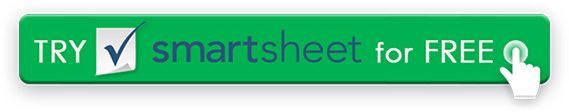 INTÉRÊT PRINCIPAL DE LA CARRIÈREOBJECTIFS PROFESSIONNELS À LONG TERMEOBJECTIFS PROFESSIONNELS À COURT TERMEACTIVITÉS POUR ATTEINDRE LES OBJECTIFSTÂCHES ACTUELLES QUI CONTRIBUENT AUX OBJECTIFS À LONG TERME
Comment ces tâches peuvent-elles être soulignées et exécutées plus fréquemment?TÂCHES ACTUELLES QUI CONTRIBUENT AUX OBJECTIFS À LONG TERME
Comment ces tâches peuvent-elles être soulignées et exécutées plus fréquemment?TÂCHES ACTUELLES QUI CONTRIBUENT AUX OBJECTIFS À LONG TERME
Comment ces tâches peuvent-elles être soulignées et exécutées plus fréquemment?TÂCHES ACTUELLES QUI NE CONTRIBUENT PAS AUX OBJECTIFS À LONG TERME
Comment ces tâches peuvent-elles être minimisées ou éliminées /déléguées?TÂCHES ACTUELLES QUI NE CONTRIBUENT PAS AUX OBJECTIFS À LONG TERME
Comment ces tâches peuvent-elles être minimisées ou éliminées /déléguées?TÂCHES ACTUELLES QUI NE CONTRIBUENT PAS AUX OBJECTIFS À LONG TERME
Comment ces tâches peuvent-elles être minimisées ou éliminées /déléguées?COMPÉTENCES / CONNAISSANCES / EXPÉRIENCE SUPPLÉMENTAIRES NÉCESSAIRES POUR ATTEINDRE LES OBJECTIFSCOMPÉTENCES / CONNAISSANCES / EXPÉRIENCE SUPPLÉMENTAIRES NÉCESSAIRES POUR ATTEINDRE LES OBJECTIFSCOMPÉTENCES / CONNAISSANCES / EXPÉRIENCE SUPPLÉMENTAIRES NÉCESSAIRES POUR ATTEINDRE LES OBJECTIFSPOINTS DE CONTRÔLE DE PROGRESSION ET TÂCHESQuelles activités contribueront à l'atteinte des objectifs et comment / quand seront-elles achevées et surveillées?Quelles activités contribueront à l'atteinte des objectifs et comment / quand seront-elles achevées et surveillées?Quelles activités contribueront à l'atteinte des objectifs et comment / quand seront-elles achevées et surveillées?Quelles activités contribueront à l'atteinte des objectifs et comment / quand seront-elles achevées et surveillées?
DÉMENTITous les articles, modèles ou informations fournis par Smartsheet sur le site Web sont fournis à titre de référence uniquement. Bien que nous nous efforcions de maintenir les informations à jour et correctes, nous ne faisons aucune déclaration ou garantie d'aucune sorte, expresse ou implicite, quant à l'exhaustivité, l'exactitude, la fiabilité, la pertinence ou la disponibilité en ce qui concerne le site Web ou les informations, articles, modèles ou graphiques connexes contenus sur le site Web. Toute confiance que vous accordez à ces informations est donc strictement à vos propres risques.